ГДЕ КОРМЯТ ВО ВЛАДИМИРСКОЙ ОБЛАСТИ?Во Владимирской области сфера общественного питания представлена довольно обширно. В регионе работают бары, кафе, рестораны, закусочные и столовые. Несмотря на внушительные ограничения, которые были введены для этой отрасли из-за новой коронавирусной инфекции, в области появляются новые заведения, где можно поесть. Сколько таких заведений действовало в 33 регионе в 2020 году, проанализировали сотрудники Владимирстата.На 31 декабря 2020 года во Владимирской области сеть объектов общественного питания была представлена следующим образом:- 257 единиц  общедоступных столовых и закусочных. Эти предприятия общественного питания были рассчитаны на 9355 мест, а их площадь зала обслуживания посетителей составляла 17,1 тыс.кв.м.- 437 единиц столовых учебных заведений, организаций и промышленных предприятий, рассчитанных на 38459 мест с  площадью зала обслуживания посетителей в 51,3 тыс.кв.м.- 806 единиц ресторанов, кафе, баров. В них насчитывалось 41953  места, а площадь зала обслуживания посетителей таких заведений составила 81 тыс.кв.м. Данные представлены на основе обработки итогов формы федерального статистического наблюдения № 1-МО «Сведения об объектах инфраструктуры муниципального образования», предоставляемой органами местного самоуправления.Контактная информация: Захарова О.В.специалист Владимирстата по взаимодействию со СМИтел. (4922) 773041, 773042 (доб.0409); моб. 89157653471mailto: P33_ZaharovaOV@gks.ruВладимирстат в соцсетях: https://vk.com/club176417789При использовании материалов Территориального органа Федеральной службы государственной статистики по Владимирской области в официальных, учебных или научных документах, а также в средствах массовой информации ссылка на источник обязательна.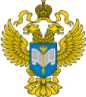 ТЕРРИТОРИАЛЬНЫЙ ОРГАН ФЕДЕРАЛЬНОЙ СЛУЖБЫ ГОСУДАРСТВЕННОЙ СТАТИСТИКИ ПО ВЛАДИМИРСКОЙ ОБЛАСТИТЕРРИТОРИАЛЬНЫЙ ОРГАН ФЕДЕРАЛЬНОЙ СЛУЖБЫ ГОСУДАРСТВЕННОЙ СТАТИСТИКИ ПО ВЛАДИМИРСКОЙ ОБЛАСТИ10 декабря 2021 г.10 декабря 2021 г.Пресс-выпуск